ПОЛОЖЕНИЕо введении школьной формы и внешнем виде обучающихся МОУ «Горяйновская основная общеобразовательная школа»1.Положение.Положение о введении школьной формы и внешнего вида учащихся  регулируется Постановлением   Правительства Республики Мордовия от 12.05.2014 г. № 208 «Об утверждении Основных требований к школьной одежде и внешнему виду обучающихся в государственных общеобразовательных организациях Республики Мордовия и муниципальных общеобразовательных организациях Республики Мордовия»1.1.  Настоящим Положением устанавливаются определения школьной формы,   порядок ее ношения для обучающихся .  1- 9 классов Муниципального общеобразовательного учреждения « Горяйновская основная общеобразовательная школа».1.2.     Образцы   моделей    формы   и   варианты    одежды,   соответствующие деловому    стилю,    утверждаются    родительским   комитетом    школы    и администрацией школы. О    необходимости    перехода    школы    на    единую    школьную    форму свидетельствует следующее: 1. Строгий стиль одежды создает в школе деловую атмосферу, необходимую для занятий;2. Форма дисциплинирует человека;3. Единая школьная форма позволяет избежать соревновательности между
детьми в одежде;4. Ученик в школьной форме думает об учебе, а не об одежде;5. У детей возникает позитивный настрой, спокойное состояние активизирует желание идти в школу;6. Школьная форма помогает ребенку почувствовать себя учеником и членом определенного коллектива;7. Дает возможность учащемуся ощутить свою причастность именно к этой
школе;2.  Цель данного решения.2.1 Создание делового стиля одежды учащихся и рабочей атмосферы во время учебного процесса;
2.2.Соблюдение санитарно-гигиенических норм;2.3.Воспитание у учащихся эстетического вкуса, культуры одежды;2.4.Формирование   чувства   корпоративной   принадлежности,   уважения   ктрадициям и специфики школы. 3. Правила ношения.3.1. Порядок ношения формы, установленный данным Положением, является обязательным для обучающихся 1-9-х классов школы.3.2.Обучающиеся  1-9-х классов носят форму ежедневно в течение всего времени нахождения в школе.4. Требования к форме.3.1. Стиль одежды - деловой, классический.3.2. Школьная    форма    подразделяется    на    парадную,    повседневную   и спортивную.3.3. Парадная форма:Юноши - белая мужская (мальчиковая) сорочка, пиджак, брюки, туфли. Галстуки, бабочки и т.п. по желанию.Девушки -  платье, фартук.  Цвет фартука  -  белый, туфли.3.4.  Повседневная форма:для мальчиков и юношей  повседневная школьная одежда   -   брюки классического покроя, пиджак или жилет нейтральных цветов (серых, черных) или неярких оттенков синего, галстук, поясной ремень;  для девочек и девушек - жакет, жилет, юбка, брюки классического покроя или  сарафан нейтральных цветов (серых, черных); Парадная одежда используется обучающимися в дни проведения праздников и торжественных линеек. Для мальчиков и юношей парадная школьная одежда состоит из повседневной школьной одежды, дополненной светлой сорочкой или праздничным аксессуаром.Для девочек и девушек парадная школьная одежда состоит из повседневной школьной одежды, дополненной белым фартуком  или праздничным аксессуаром.3.5.      Спортивная форма:На уроки физической культуры учащиеся должны переодеваться в спортивную форму, состоящую:         Для  учащихся 1-9 классов:девочки - спортивный костюм, футболка, спортивная обувь. мальчики - спортивный костюм или трико, футболка, спортивная обувь3.6.Не допускается ношение спортивной формы в дни учебных занятий.3.7.На уроках технологии учащиеся должны быть в спецодежде: мальчики -рабочий халат, нарукавники. Девочки - фартук, косынка.3.9.Одежда учащихся всегда должна быть опрятной, чистой, отглаженной.3.10. Одежда обучающихся должна соответствовать санитарно-эпидемиологическим правилам и нормативам «Гигиенические требования к одежде для детей, подростков и взрослых, товарам детского ассортимента и материалам для изделий (изделиям), контактирующим с кожей человека. СанПиН 2.4.2.2821-10», утвержденным постановлением Главного государственного санитарного врача Российской Федерацииот 29 декабря 2010 г. N 189 Зарегистрировано в Минюсте РФ 3 марта 2011 г. N 19993. 3.11.Одежда обучающихся должна соответствовать погоде и месту проведения учебных занятий, температурному режиму в помещении.3.12.Внешний вид и одежда обучающихся муниципальных образовательных учреждений должны соответствовать общепринятым в обществе нормам делового стиля и носить светский характер.3.13.Запрещается появляться в одежде ярких цветов и оттенков, религиозной одежде, пляжной обуви, массивной обуви на толстой платформе, с ярким маникюром и макияжем4. Права и обязанности обучающихся:4.1. Обучающийся имеет право выбирать школьную форму в соответствии с предложенными вариантами.4.2. Обучающийся обязан носить повседневную школьную форму ежедневно. Спортивная форма в дни уроков физической культуры приносится с собой. В период дежурства класса по школе, дни проведения торжественных линеек, праздников школьники надевают парадную форму.4.3.Категорически запрещается ношение джинсовой, спортивной и одежды бельевого стиля.4.4. Допускается ношение в холодное время года джемперов,  свитеров и пуловеров однотонного цвета.4.5. Не допускается ношение вычурных украшений, нескольких серёжек в ушах, пирсинга.4.6. Волосы обучающихся должны быть естественного оттенка, аккуратно уложенные, челка не прикрывает глаза.4.7.Учащимся    во    время    учебных    занятий    запрещается   пользоваться косметикой, лак только светлых оттенков4.8.Ученикам школы запрещено находиться в классе на уроке в верхней одежде  и  верхнем  головном  уборе,  за  исключением   случаев  понижения температуры воздуха в помещении школы ниже 8 °С .4.9.Не разрешается использовать в качестве деталей к школьной форме серьги, броши, кулоны, кольца, шейные платки, макияж, маникюр.5. Порядок введения и механизм поддержки форменного стиля.5.1. Ответственность за доведение информации до обучающихся и их законных представителей и соблюдение пунктов данного Положения возлагается на классных руководителей.5.2. Несоблюдение обучающимися данного Положения является нарушением Устава школы и Правил поведения для учащихся в школе.5.3.  О случае явки учащихся без школьной формы и нарушением данного Положения  родители  должны  быть   поставлены  в   известность   классным руководителем в течение учебного дня.5.4. Данный локальный акт является приложением к Уставу школы и подлежит обязательному исполнению учащимися. За нарушение данного Положения,  Устава    школы    учащиеся    могут    быть    подвергнуты    дисциплинарной ответственности и общественному порицанию.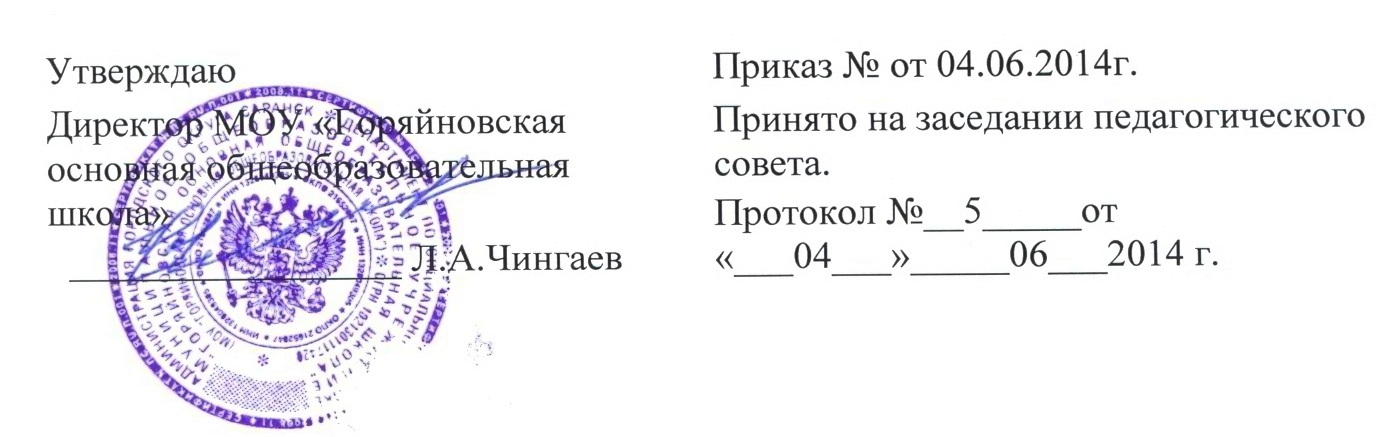 Приказ №_26_от « _04.06.2014 г.